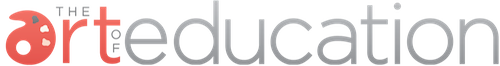 TEACHERNAMEGRADE LEVELMATERIALS BORROWEDCHECK-OUT DATECHECK-IN DATEEXAMPLE: Mrs. Smith1stYellow Paint12-6-1412-17-14